APPLICATION FORM:  2019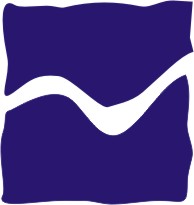 Embodiment in Education(July 15 – July 19) Berkeley, CaliforniaPLEASE TYPE OR PRINT CLEARLY; All application information is kept private and confidential.			Date: 					Name: 														Last 						First 				MiddleAddress: 													    StreetCity 					State 		Zip		Country		Phone: (cell) 					         (home)  				                            (include area code/country & city code)Email: 					              Date of Birth: 					(please print clearly)Personal / Emergency Contact:Name: 						Relationship: 						Address: 												Telephone: 												Tuition InformationTuition: $785 ($150 non-refundable deposit due with application.)Early registration before June 3rd: $750 ($150 non-refundable deposit due with application.)[Checks made payable to Susan Bauer (see below for mailing address; or if you prefer to email your application and pay via Paypal (use “family and friends option”) to susan@susanbauer.com]Note: Full payments are due by June 17, 2019. No refunds will be issued after this time, and no partial refunds will be made for missed portions of the workshop.Please also note that you will need to sign a photo/video waiver upon acceptance, related to any documentation that may be done during the workshop.It would be appreciated if those who are able to fund their tuition by means of a faculty development fund grant through an educational institution would consider paying the full tuition price (whether paying before or after the early registration deadline).  Thank you.EXPERIENCEPlease include a brief resume listing your occupational and educational experience.APPLICATION QUESTIONNAIREPlease briefly answer the following questions on a separate sheet of paper. This will help us to get to know you and your particular interests / needs related to this program. (Please provide at least one brief paragraph per question.)1. What interests you about this program?2. Please briefly describe your experience in the fields dance, movement, and/or somatic movement practices / body work. Include any study of anatomy/kinesiology. Also include any background in mindfulness, social-emotional learning, conflict resolution, or other educational approaches.3. What are your personal and professional objectives regarding this program? How do you see this enhancing your life?4. At this time are you potentially interested in the longer teacher training certification program? What are your goals in having a Certification to teach this material?5. Please describe your physical, emotional, & spiritual health. Are you being treated professionally at present (alternative medicine, MD. Psychotherapy, etc?)6. Comment on your learning style regarding: cognitive learning, learning through movement and touch, learning individually and in group settings. Include any special needs you will have during the program.7. Anything else you want to share?8. OPTIONAL, but very helpful: How did you hear about Embodiment in Education? Are there any individuals or institutions that you know who would be interested in receiving information about this program? Please include mailing addresses or emails.The Embodiment in Education workshop is an intensive educational program. Our intention is to provide a safe environment for learning among all the participants. As an intensive program that works with the body, intellect, emotions and spirit, we recognize that some people may find certain aspects of the program to be challenging. Through each individual's willingness to learn through movement and touch, to take responsibility for his or her personal health and safety, and to respect the other participants, everyone in the workshop can share a full, rewarding educational experience. This workshop is not meant to replace medical or psychological services.Our policy is to enroll qualified students without discrimination on the basis of race, religion, sex, national origin, age, physical ability, political affiliation, or sexual orientation.AgreementI have carefully read the above paragraph and the full course description and I fully understand its procedures and requirements, including tuition fees, media waiver, refund policies, and payment deadlines for the program. I declare under penalty of perjury that all of the information I have written as part of my application to the Embodiment in Education program is true and accurate.Signature: 								Date: 						Return your completed application packet to:Embodiment in Education / Susan Bauer391 62nd Street Oakland, CA 94618E-mail: susan@susanbauer.com  /   Phone: (510) 333-6415	   Website: www.susanbauer.comYour application will be reviewed and you will be notified if you have been accepted within 1-2 weeks. If you are accepted, you will receive additional information (program updates, etc.) along with an acceptance letter.  (If not accepted, your full deposit check will be returned.)Thank you.Application Checklist: Please be sure all these items are enclosed.	 $150 non-refundable deposit (checks made payable to Susan Bauer or via Paypal (use “family and friends” payment option) to susan@susanbauer.com	 Application form (all 3 pages), complete and signed	 Application questionnaire (answered on a separate sheet of paper) and resumeDO NOT WRITE BELOWTHIS LINE / OFFICE USE ONLYDate Received: 					Missing Materials: 		Accepted: 		Confirmation Sent: (date)		 via  			Acceptance letter sent: (date) 		 via 			  Notes: